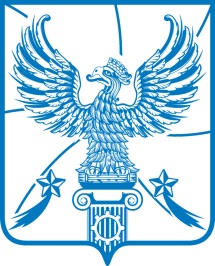 СОВЕТ  ДЕПУТАТОВМУНИЦИПАЛЬНОГО ОБРАЗОВАНИЯГОРОДСКОЙ ОКРУГ ЛЮБЕРЦЫ
МОСКОВСКОЙ ОБЛАСТИРЕШЕНИЕ    27.04.2022                                                                                  № 505/77г. ЛюберцыО включении в состав муниципальной собственности                  городского округа Люберцы Московской области автомобильных     дорог местного значенияВ соответствии с Указом Президента Российской Федерации                          от 22.12.1993 № 2265 «О гарантиях местного самоуправления в Российской Федерации», Постановлением Верховного Совета Российской Федерации                 от 27.12.1991 № 3020-1 «О разграничении государственной собственности                   в Российской Федерации на федеральную собственность, государственную собственность республик в составе Российской Федерации, краев, областей, автономной области, автономных округов, городов Москвы                                         и Санкт-Петербурга и муниципальную собственность», Федеральным законом              от 06.10.2003 № 131-ФЗ «Об общих принципах организации местного самоуправления в Российской Федерации», Федеральным законом                          от 08.11.2007 № 257-ФЗ «Об автомобильных дорогах и дорожной деятельности в Российской Федерации и о внесении изменений в отдельные законодательные акты Российской Федерации», Уставом муниципального образования городской округ Люберцы Московской области, Распоряжением Совета депутатов городского округа Люберцы от 05.04.2022г. № 7-р/к               «Об убытии в отпуск», Совет депутатов городского округа Люберцы Московской области решил:1.	Признать муниципальной собственностью автомобильные дороги местного значения, расположенные на территории городского округа Люберцы Московской области в соответствии с перечнем согласно приложению к настоящему Решению.	2. Опубликовать настоящее Решение в средствах массовой информации.		3.	Контроль за исполнением настоящего Решения возложить на постоянную депутатскую комиссию по вопросам бюджета, экономической и финансовой политике, экономике и муниципальной собственности (Уханов А.И.).Глава городского округа                                                                  В.П. РужицкийПервый заместительПредседателя Совета депутатов                                                     А.Л. Шлапак